Вашкевич Ю.В.,учитель начальных классовМБОУ «Танковская ООШ»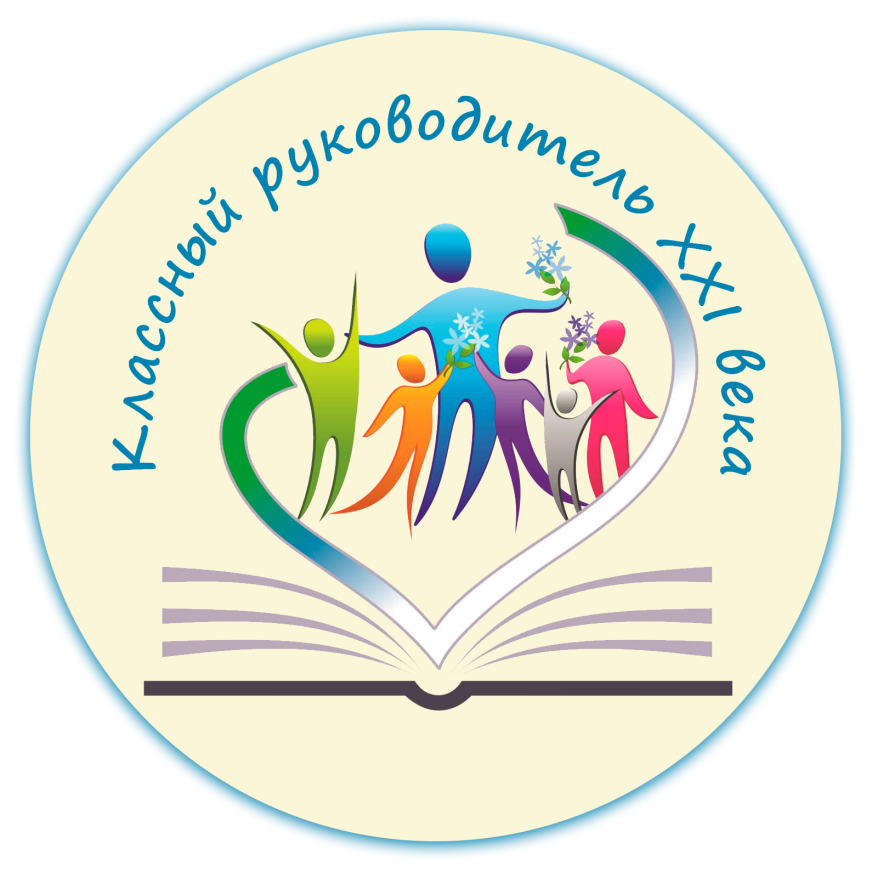                Эссе «Я - классный руководитель»                        Только человек, у которого ум хорош и сердце хорошо,                         вполне хороший и надежный человек.                                                                                                 К. УшинскийКлассный руководитель - кто он?Классный руководитель.… Как часто мы слышим эти слова. А что это? Должность? Профессия? Нет! Ответ на этот вопрос я нашла лишь спустя 20 лет работы в школе. Теперь, я с уверенностью могу сказать, что это состояние души. Это образ жизни. Это Любовь и Преданность, Истина и Сердце, Совесть и Благородство, Судьба и Призвание… Классный руководитель – это целая жизнь! Главное – прожить её достойно. Ведь как говорил Ксенократ: «Мало родиться – надо состояться!» Да и само значение слова «классный» обязывает нас к тому, что мы должны быть классными, лучшими, образцом во всём!В работе каждого учителя есть трудная, но очень важная миссия - быть классным руководителем. Одни учителя считают эту работу дополнительной нагрузкой к своей преподовательской деятельности, другие называют её самой главной.Я – Учитель! И не просто учитель, а ещё и классный руководитель!»         Быть классным руководителем – не самое простое дело. Обладать умением из таких разных ребят создавать единый и сплочённый коллектив – это искусство. Видеть в каждом ученике личность – это профессионализм. Уметь прожить с ними добрую и запомнившуюся навсегда школьную жизнь – это талант. Этими качествами и должен обладать настоящий  классный руководитель.Мы всегда идем к достижению своих целей. В одних случаях быстро и легко, а в других долго и тяжело. Поэтому  я , классный руководитель,  не теряю своего особого значения и призвания «разжигать огонь» в юных душах.                      Спрашиваю себя,  правильно ли я всё делаю, смогу ли я воспитать хороших людей? Думаю, да!   Я люблю своих детей, каждый из них – частичка меня, моё отражение. Все ученики, приходящие в мой класс – мои дети, мои «школьные» дети, моя семья, моя жизнь, моё вдохновение и…, они учат меня, растут со мной, и я расту вместе с ними. Как здорово, когда ученик и учитель растут вместе! Мы с ребятами ежедневно учимся друг у друга; они нужны мне, учителю, не меньше, чем я им, так в процессе совместного общения я тоже развиваюсь.Я бы хотела видеть своих учеников свободно мыслящими, толерантными, умеющими конструктивно решать проблемы, способными к самовыражению… Но, прежде всего, каждый должен быть Человеком.  Главное — чтобы каждый из них стал яркой индивидуальностью, стал личностью.   Зачастую, дети мне ближе, чем взрослые – они искренние. Со взрослыми иногда приходится притворяться, с детьми–нет. Они –открытые.
При встрече с детьми я постоянно смотрю им в глаза, которые говорят о многом: о настроении, их внутреннем мире. С детьми я всегда стараюсь быть выдержанной, терпеливой, внимательной. Я должна вовремя ободрить, поддержать, быть рядом в трудной ситуации. Каждый ребёнок становится родным, частицей моего сердца. Очень тяжело переживаю их ошибки и неудачи.
Но каждый раз, входя в класс, видя улыбки своих детей, красочно разрисованную доску, шарики, цветы, я понимаю, что я им нужна, они мне рады. Это и есть учительское счастье.Я часто задумываюсь: «А какой меня хотят видеть дети?» Детям нужны интересные собеседники. Они меняются каждую минуту, и от меня ждут того же. Они веселы, игривы, активны, подвижны, и хотят, чтобы я была такой. Они хотят видеть во мне помощника, а не «ошибкоуказателя»! Они ждут понимания, хотят, чтобы рядом был человек творческий. И я очень стараюсь такой быть!« А какой меня хотят видеть родители?» Ведь они доверяют мне самое дорогое, что  у них есть – своих детей. Доброй, чуткой, внимательной. Именно с такой философией – философией добра и уважения, каждый день я иду в школу, где внедряются новые образовательные технологии, стандарты, но неизменным остаётся одно – Доброта и Любовь к детям! Мне кажется, что рецепт счастья классного руководителя – «Проверяй всё сердцем!» Я уверена: классный руководитель-это не должность, это призвание. Только любящий детей человек, понимающий их психологию, умеющий найти подход к каждому, понять, подбодрить, вселить уверенность, надежду-только такой педагог способен стать « классным» классным руководителем!Учиться всю жизнь, сомневаться, искать новые ответы на вечные вопросы: какая я? Достойна ли я? Достаточно ли моих знаний, чтобы уверенно вести диалог со своими учениками? Эти вопросы постоянно тревожат и заставляют трудиться над собой.	                                     Вся гордость учителя в учениках                                                                   в росте посеянных им семян.                                                                                                  Д.И. МенделеевВозможно, когда-нибудь, где-нибудь, кто-нибудь из моих учеников скажет подобно Александру Македонскому: «Отец дал мне жизнь, а учитель – бессмертие». Говорят, на свете все профессии важны, но есть три самых главных – священник, врач и учитель. Их объединяет забота о будущем, не своём, а общем - будущем всех людей. Это здорово – прикоснуться к нему и, возможно, немножко повлиять. А пока наше будущее ещё только растёт, нужно сделать так, чтобы его детство было счастливым. И вот я вновь в любимом классе с любимыми детьми…..Сейчас у меня 24 пламенных сердца, жаждущих исследовать новые горизонты и открывать новые перспективы. Я не знаю, кем они станут в будущем: врачами, учителями, учёными, но я очень надеюсь, что они будут ответственными родителями, заботливыми детьми и внуками, и просто честными, порядочными, добрыми и любящими жизнь людьми. Я верю, что помогу им стать такими. Ведь в этом и есть предназначение  классного руководителя, а значит и МОЁ.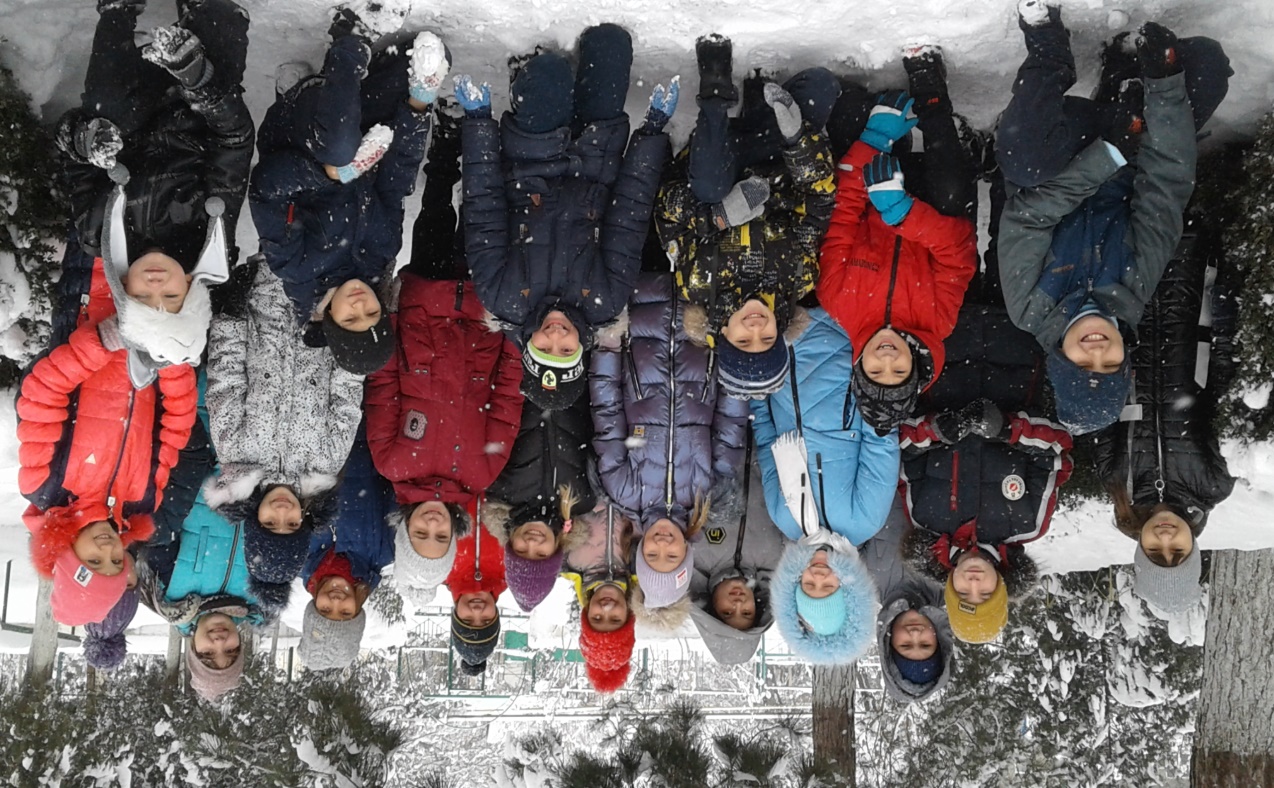 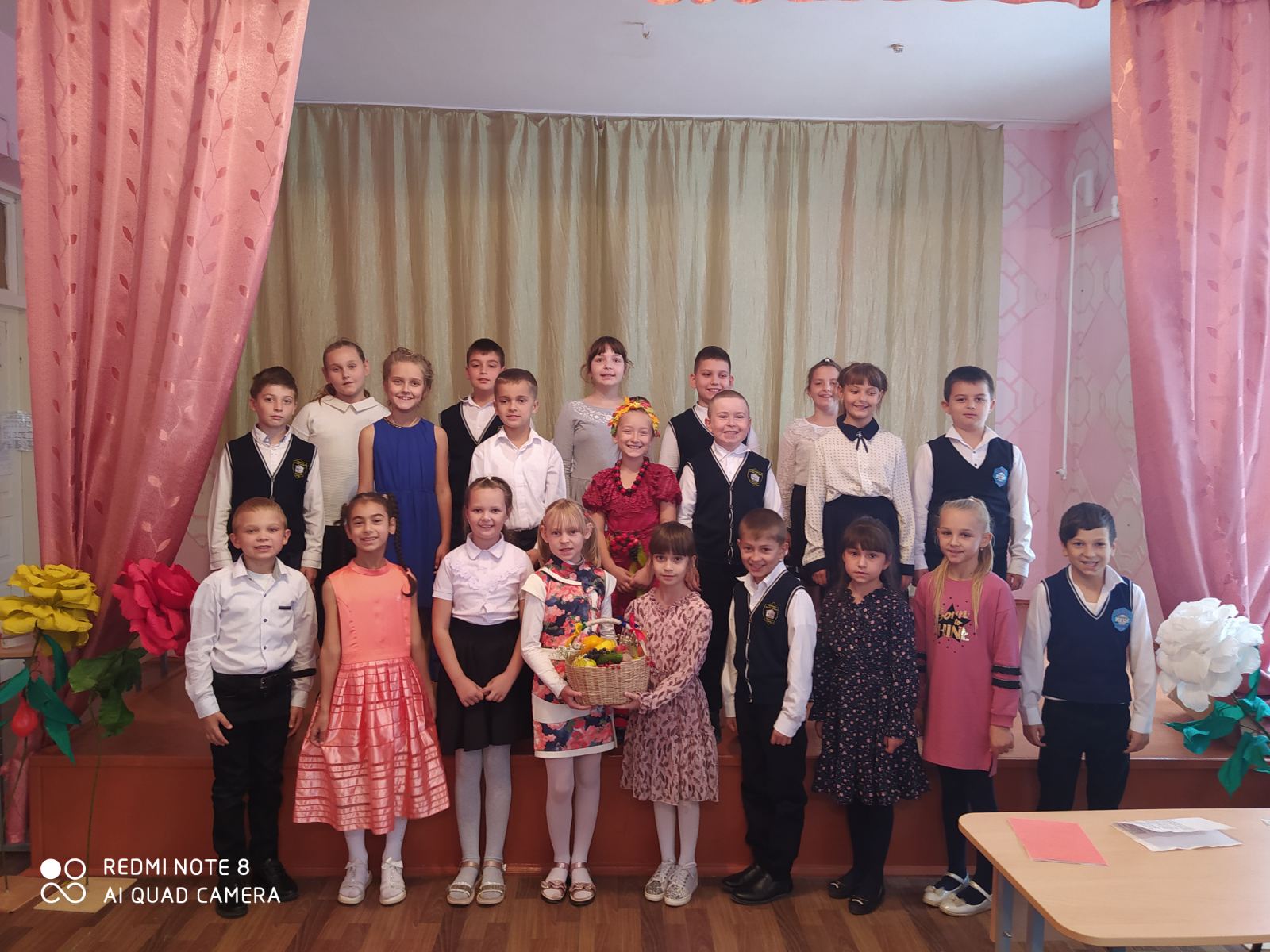 